What’s Happening Today?Let’s Talk About How to Handle “Put-downs”What is a “put-down”?It can hurt our feelings or make us made.  It can be about the way we look or something we doReacting the right way can help make the put-downs stop4 Ways to handle put-downs with “comebacks”Stay calm and confidentSo what do YOU think?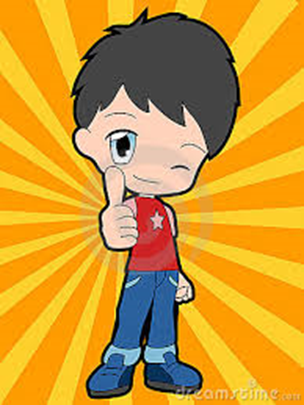 Get your magnet!